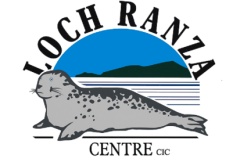 Lochranza Field Centre  Site Specific Risk Assessment: Biology/Geography: Forestry: Various locationsDate: 22/01/2019Completed By: Chris TraillWhere Hazards have been identified as Generic to all activities the controls are specified within the Generic Instructing StandardsWhere Hazards have been identified as Generic to all Lochranza Field Studies activities the controls are specified within the Generic Off Lochranza Local Operating Area Risk AssessmentWhere Hazards have been identified as Generic to all woodland and forestry Field Studies the controls are specified within the Generic Risk Assessment: Study - Woodland and Forest.(Key:  1-7 = Low Risk; 8-15 = Medium Risk; 16-25 = High Risk)Endorsed for Lochranza Centre CIC by Chris Traill, DirectorDate: 22/01/2019Hazards      (please specify)Existing Control Measures(please specify if present)Residual Risk Level(Insert values and multiplescore : see key )Residual Risk Level(Insert values and multiplescore : see key )Residual Risk Level(Insert values and multiplescore : see key )LowMedHighForestry Operations: injury caused by heavy plant and timber loading.Management check status of forestry operations with the Forestry Commission Office Brodick.  Tutor to brief group prior to approaching hazard and pass Forestry Operations as directed by Forestry Commission personnel in accordance with the SSOP. 4x2 = 8Twigs and branches; injury to face caused by horizontal twigs in coniferous forestry plantation.Instructor to brief group on potential hazards prior to participants entering the plantation. Participants to move through dense coniferous plantation in accordance with SSOP.2x4 = 8Contact with domestic animals; injury or illness caused by dogs or horses.Forestry areas can be popular with dog walkers & pony trekers. Instructor at the front and a designated adult at the rear of the group. Group to behave in a calm manner. Instructor to remain vigilant at all times.3x2 = 6Injury or illness caused by submersion or ingestion of river/sea water.Avoid hazard where possible. Tutor to brief group prior to approaching hazard. Tutor to be vigilant at all times and positioned between the group and the hazard. Guests are briefed not to drink water from the river.3x2 = 6